V a b i l oObčina Veržej in Splošna knjižnica Ljutomer, vas vljudno vabita na odprtje »Knjigobežnice«, omare, katere pravilo je »Oddaj knjigo, vzemi knjigo!« in projekta »Bralno potovalna malha«Otvoritev bo v sredo, 10. maja 2017, ob 18. uri, v avli Občine Veržej.Po otvoritvi bo sledila predstavitev knjige Mavrica na tri plamene, Bog nas živi vse Slovene: Folklorne pripovedi iz vzhodnega dela Slovenskih goric in s Ptujskega polja. V njej so zapisane tudi folklorne pripovedi iz Veržeja, Banovec in Bunčan. 48. knjigo zbirke Glasovi bodo predstavile avtorice Jelka Pšajd, Mateja Huber, Nevenka Korpič in mag. Anja Serec Hodžar ter urednica dr. Marija Stanonik.  Vljudno vabljeni!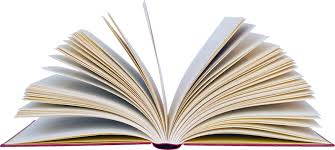 ODPRTJE»Knjigobežnica«»Bralno potovalna malha«PREDSTAVITEV»Mavrica na tri plamene, Bog nas živi vse Slovene«